Alport Foundation of Australia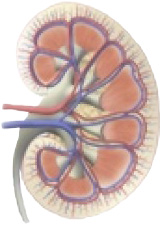 ABN: 87 956 459 275 	PO BOX 3277 Valentine NSW 2280 Australiawww.alport.org.auemail: info@alport.org.au Research Awards ApplicationBefore completing the application form you must read the Alport Foundation of Australia guidelines and instructions for research award applicants. These guidelines can be found on the Alport Foundation of Australia Research Grants page at www.alport.org.au/GRANT_APPLICATIONCompleted applications should be submitted to Alport Foundation of Australia as an email attachment to: info@alport.org.auThis application is for: (Please indicate by UNDERLINING the appropriate response)FellowshipScholarshipGrant in AidProject Grant1. Contact details (Please copy and paste this section if more than one investigator)Surname:							Title:		Initials:Postal address:Work telephone:				Mobile telephone: Facsimile:					Email:2. Details of research proposalIntended department:Intended institution:Subject of research or study (short title):Higher degree for which you propose to enrol (if scholarship):University for proposed degree (if scholarship):Human ethics permission for research on human subjects:	Yes	No	N/ADetails if ethics permission already granted.Animal research ethics permission:				Yes	No 	N/A Details of ethics permission if already grantedREGISTERED CLINICAL TRIAL:					Yes	No 	N/ADetails of any other applications pending for this project:3. Employment detailsPresent position:Institution:4. Track record – 1 page maximum including six most significant publications(Please copy and paste this section if more than one investigator)Higher degree: (Details of degree enrolled in or enrolling)Date of Term/Enrolment: (month and year)Grants received:5. Outline of proposed researchLay StatementPlease include a maximum 1 page (please be mindful of the reader, basic common English required) Research ProposalMaximum 3 pages, including references; 4 page maximum for project grants (details in excess of this will be removed prior to assessment). Significance Describe potential significance or practical applications of grant proposal for grant applications or proposed research for scholarship applications.  Maximum 2 pages including references (details in excess of this will be removed prior to assessment).6. Budget justificationOnly applicable to grant applications – ½ page maximum for grants in aid; full-page maximum for project grants.  NOTE THAT UNIVERSITY ADMINISTRATIVE ON-COSTS ARE NOT FUNDED, APPLICATIONS CONTAINING THESE WILL NOT BE FUNDED.7. Administering InstitutionName:Address:8. Please attach referees reportScholarship and fellowship applicants need to provide 2 references. Grant in aid applicants need to provide a statement from their supervisor indicating that they meet the criteria for a new investigator. 9. Acknoweldgements, Progress Report and PublicationsThe Alport Foundation of Australia must be acknowledged as a funding body in any research or other publications, communications or abstracts/conference presentations arising from work that has been conducted by researchers who have been awarded funds as a result of this application, or other related work made possible through the award of funds from this application.  Successful applicants agree to provide the Board of The Alport Foundation of Australia with a research progress report of 2 pages in length summarising at a period 12 months after the award of funds as a result of this application.  The board may use this progress report for publication on its website or any other written publications produced in association with The Alport Foundation of Australia.Certification by applicantI agree to the conditions of acknowledgement, provision of progress report and use of material in publications above.Surname:							Title:		Initials:Department:____________________________Signature:					Date:Please submit one hard copy of this page only by mail.10 CertificationCertification by head of department / head of research committeeI certify that the appropriate general facilities will be available to the applicant if successful.Surname:							Title:		Initials:Department:____________________________Signature:					Date:Certification by head/nominee of administering institutionI certify that this request satisfies all the requirements of this institution.Surname:							Title:		Initials:Department:____________________________Signature:					Date:Certification by applicantIn signing this page, you certify that all details given in this application are correct and that a written agreement has been provided by all named Chief Investigators.Surname:							Title:		Initials:Department:____________________________Signature:					Date:Verification by research administrative officerI verify that I have checked this application and that, to the best of my knowledge, all relevant details are correct at the time of lodgement with the Alport Foundation of Australia.Surname:							Title:		Initials:Department:____________________________Signature:					Date:OFFICE USE ONLYOFFICE USE ONLYOFFICE USE ONLYApplication ID:Total no of sheets:Date received: